NATIONAL ASSEMBLY36/1/4/1(202100054)FOR WRITTEN REPLY QUESTION 420DATE OF PUBLICATION IN INTERNAL QUESTION PAPER: 26 FEBRUARY 2021 (INTERNAL QUESTION PAPER NO 4-2021)420. M. Gen O S Terblanche (DA) to ask the Minister of Police: [433] [Question submitted for oral reply now placed for written reply because it is in axcess of quota (Rule 137(8))]What steps has the SA Police Service taken since 1 April 2020 to capacitate its Family Violence, Child Protection and Sexual Offences Units to provide efficient and effective assistance to victims of family violence?REPLY:NW452EAn allocation of 312 trainees was eamarked to be placed at the Family Violence, Child Protection and Sexual Offences (FCS) units. To date, a total of 288 of the trainees have been placed at various units and the remaining 24 posts are in the process of been fillad laterally. The FCS was allocated a further 70 posts in Phase 1 of the Post Promotion process, for the 2020/2021 financial year and these post are yet to be filled.Reply to question 420 recommended/not recommendedTIO	CK	LE (SOEG)Date:	20// "	” 4 !GENERAL ION	: SO	TH AFRICAN POLICE SERVICEReply to question 420 approved/n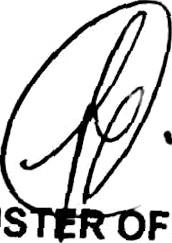 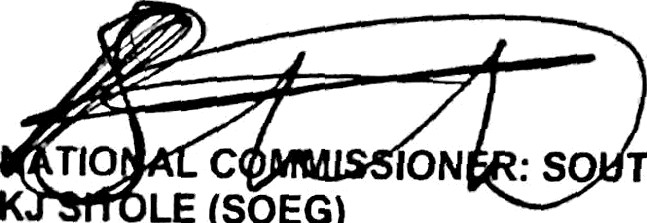 MINIS	F POLICE GENERAL BH CELE, MP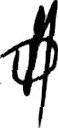 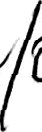 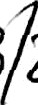 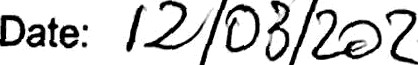 